Universidad Nacional José Faustino Sánchez Carrión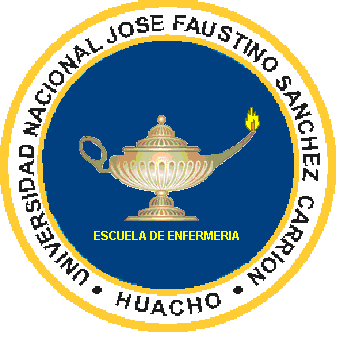 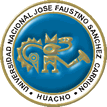 Facultad de Medicina HumanaEscuela Académico Profesional de Enfermería  Departamento Académico de EnfermeríaSILABO DE INVESTIGACIÓN EN ENFERMERÍA  IDATOS GENERALESSUMILLA Y DESCRIPCIÓN DEL CURSO El curso de Investigación en Enfermería I, corresponde al área de formación básica y es de naturaleza teórico-práctico para los alumnos del cuarto ciclo de la carrera profesional de Enfermería. El curso proporciona a los participantes los principios fundamentales para la elaboración de un proyecto de investigación en el campo de la Enfermería, cuyos contenidos generales son: bases teóricas, filosóficas, epistemológicas y metodológicas de la investigación científica en enfermería, el marco teórico en la investigación científica y la hipótesis, la operacionalización de las variables y el diseño metodológico de la investigación con las técnicas e instrumentos e instrumentos de recolección de datos, finalmente la redacción del proyecto de investigación en enfermería. El curso se plantea para un total de 17 semanas, distribuidas en cuatro unidades didácticas, con sesiones teórico prácticas que permitirá la elaboración del proyecto de investigación en cualquier  campo de la EnfermeríaCAPACIDADES AL FINALIZAR EL CURSOINDICADORES DE LOGRO DE CAPACIDAD AL FINALIZAR EL CURSOVI.	MATERIALES EDUCATIVOS Y OTROS RECURSOS DIDÁCTICOSESTRATEGIAS DIDACTICASProyecto educativo:A través de la selección y asignación del tema; los estudiantes organizan y ejecutan un proyecto en equipo, con asesoramiento del docente.Seminario Consiste en la discusión de temas asignados a los estudiantes contando con el asesoramiento del profesor. El trabajo será presentado como una monografía (según modelo). Empleo del método científicoSe utilizará el método científico en el desarrollo del proyecto de investigación siguiendo los pasos del método científico, esto es plantear el problema, el o los objetivos, la hipótesis, identificar las variables a estudiar, precisar adecuadamente el procedimiento utilizado, tabular y graficar la información obtenida e indicar sus resultados y conclusiones.    MATERIALES EDUCATIVOS Y OTROS RECURSO DIDÁCTICOSMedios impresos Medios audiovisualesSeparatas de temas desarrollados Material bibliográfico de apoyo al cursoVideo discusiónPrácticas de laboratorio con guíaInternetESTRATEGIAS DE APRENDIZAJE  Metodología activa Trabajo individual y en equipo  Aprendizaje basado en la participación del estudiante Estrategias de lectura (aplicados en textos de su carrera).VII. METODOLOGÌA DE EVALUACIÒNLa evaluación será permanente, utilizando la evaluación diagnóstica, formativa y sistemática.Las evaluaciones de conocimiento, producto y desempeño se efectuaran al término de cada unidad. Se aplicarán pruebas para medir el rendimiento del estudiante, en conocimientos, procedimientos y en actitudes, las mismas que serán pruebas estandarizadas y estructuradas, para ello se usara como instrumentos de evaluación (Cuestionarios, Lista de  preguntas,  problemas y otros).La asistencia a clases es obligatoria. El 30% de inasistencias inhabilita al estudiante en la asignatura. Los criterios de evaluación serán publicados en la sesión o semana correspondiente.El promedio para cada evaluación parcial en cada módulo se determina: El Promedio de cada Módulo se obtiene de la sumatoria del EC+ED+EP; y así sucesivamente se da con los otros 3 módulos (unidad didáctica 2, 3 y 4).El promedio final de la asignatura se obtiene según formula PFBIBLIOGRAFÍA BASICA1. Ander   Egg, Ezequiel. 1990. Técnicas de Investigación Social. Editorial  Humanitas. Buenos Aires. Tercera Reimpresión.  2. Breilh, Jaime. 1994.  Nuevos conceptos y técnicas de investigación. Guía metodológica para un taller de Metodología. Editorial Creas. Quito.3. Hernández, Roberto y otros, 2010. Metodología de la Investigación, 5ta. edición. Editorial McGraw Hill. / Interamericana Editores S.A. de CV. México DC 4. Münch, Lourdes. 2007. Métodos y Técnicas de Investigación, 3ra edición. Editorial Trillas. México 5. Pineda de Alvarado, Luz Eva. 1994. Metodología de la Investigación, 2da. edición. Editorial OPS Washington D.C.E.U.A.6. Polit Denise y F. Hungler, Bernadette P. 2000. Investigación Científica en Ciencias de la Salud. sexta  Edición en Español. Nueva Editorial Interamericana SE.A. C.V. México.7. Quezada, Nel, 2010. Metodología de la Investigación, editorial Macro. Lima8. Wayne W. Daniel 1990. Estadística con aplicaciones a las Ciencias Sociales y a la Educación. Edit. Mc. Graw. Hill Latinoamericana S.A. Madrid.9. Zorrilla, Santiago 2012.Guía para Elaborar la Tesis. Ed. Interamericano Mc. Graw Hill México.Huacho, Abril 2017 M ( a ) María Isabel Curay OballeDocente responsable de la asignaturaLINEA DE ESPECIALIZACION INVESTIGACIÓN CIENTÍFICACURSO INVESTIGACIÓN EN ENFERMERÍA ICODIGO 51253HORASTeoría (02 hrs)         Práctica (04 hrs)        AREA ACADÉMICAFormación BásicaCICLOIVCRÉDITOS4PLAN DE ESTUDIOS6CONDICIÓNObligatorioPRE REQUISITOEstadística I  (51204)SEMESTRE ACADÉMICO2017-IDOCENTEe-mail:M(a) María Isabel Curay Oballeisbelcur56@hotmail.comCAPACIDAD DE LA UNIDAD DIDACTICANOMBRE DE LA UNIDAD DIDACTICASEMANAS UNIDAD IA partir de las bases conceptuales, filosóficas y metodológicas el educando formula el problema de investigación científica en el campo de la Enfermería.  Evaluación de la Primera Unidad DidácticaBases teóricas, filosóficas, epistemológicas y metodológicas de la investigación científica. 4 SEMANASUNIDADIICon la utilización de las diversas fuentes de información bibliográfica elaborará adecuadamente el marco teórico y en consecuencia formulará una respuesta tentativa al problema planteado. Evaluación de la Segunda Unidad DidácticaEl marco teórico en la investigación científica e Hipótesis4 SEMANASUNIDADIIIEstructura la operacionalización de las variables, en dimensiones e indicadores, y determina la población y calcula el tamaño de la muestra  Evaluación de la Tercera Unidad DidácticaOperacionalización de las variables y Diseño metodológico de la investigación4 SEMANASUNIDADIVAnte la información recopilada en la elaboración del proyecto de investigación, la organiza de acuerdo al esquema propuesto y  redacta el proyecto de investigación utilizando las normas de su presentación.Evaluación de la Cuarta Unidad DidácticaTécnicas e instrumentos de recolección de datos y Redacción del proyecto de investigación en enfermería4 SEMANASNÚMEROINDICADORES DE LOGRO DE CAPACIDAD AL FINALIZAR EL CURSO1Participa adecuadamente en la recapitulación del proceso de investigación.2Elabora en forma ordenada los antecedentes y bases teóricas que sustentan el problema a investigar3Desarrolla el planteamiento del problema de investigación respetando el área temática, área de teórica y área de los hechos4Propone en forma adecuada los objetivos generales y específicos de la investigación, vinculándolo con el problema de investigación5Selecciona y redacta los antecedentes nacionales e internacionales pertinentes al tema de investigación. 6Elabora el marco teórico de la investigación, utilizando correctamente las referencias bibliográficas7Elabora la hipótesis que responderá al problema de la investigación planteada.8Formula la hipótesis nula y alternativa, luego con asesoría especializada realiza la prueba de la hipótesis.9Identifica las dimensiones e indicadores de las variables del estudio10Operacionaliza las variables teniendo en cuenta las dimensiones y los indicadores más apropiados 11Comprende las diferencias entre la investigación experimental y la investigación no experimental12Determina la muestra de su población aplicando con propiedad los procesos estadísticos señalados en la asignatura13Construye el instrumento de recolección de datos, considerando los indicadores de las variables14Elabora el presupuesto y el cronograma de actividades según el cronograma establecido15Presenta el proyecto de investigación16Expone con claridad, conocimiento y pertinencia el proyecto, resaltando la importancia del mismo     Unidad Didáctica I: Bases teóricas, filosóficas, epistemológicas y metodológicas de       la investigación científica.CAPACIDAD  DE LA UNIDAD DIDÁCTICA I : A partir de las bases conceptuales, filosóficas y metodológicas el educando plantea y formula el problema de investigación científica en el campo de la EnfermeríaCAPACIDAD  DE LA UNIDAD DIDÁCTICA I : A partir de las bases conceptuales, filosóficas y metodológicas el educando plantea y formula el problema de investigación científica en el campo de la EnfermeríaCAPACIDAD  DE LA UNIDAD DIDÁCTICA I : A partir de las bases conceptuales, filosóficas y metodológicas el educando plantea y formula el problema de investigación científica en el campo de la EnfermeríaCAPACIDAD  DE LA UNIDAD DIDÁCTICA I : A partir de las bases conceptuales, filosóficas y metodológicas el educando plantea y formula el problema de investigación científica en el campo de la EnfermeríaCAPACIDAD  DE LA UNIDAD DIDÁCTICA I : A partir de las bases conceptuales, filosóficas y metodológicas el educando plantea y formula el problema de investigación científica en el campo de la EnfermeríaCAPACIDAD  DE LA UNIDAD DIDÁCTICA I : A partir de las bases conceptuales, filosóficas y metodológicas el educando plantea y formula el problema de investigación científica en el campo de la EnfermeríaCAPACIDAD  DE LA UNIDAD DIDÁCTICA I : A partir de las bases conceptuales, filosóficas y metodológicas el educando plantea y formula el problema de investigación científica en el campo de la EnfermeríaCAPACIDAD  DE LA UNIDAD DIDÁCTICA I : A partir de las bases conceptuales, filosóficas y metodológicas el educando plantea y formula el problema de investigación científica en el campo de la EnfermeríaCAPACIDAD  DE LA UNIDAD DIDÁCTICA I : A partir de las bases conceptuales, filosóficas y metodológicas el educando plantea y formula el problema de investigación científica en el campo de la Enfermería     Unidad Didáctica I: Bases teóricas, filosóficas, epistemológicas y metodológicas de       la investigación científica.     Unidad Didáctica I: Bases teóricas, filosóficas, epistemológicas y metodológicas de       la investigación científica.AbrilAbrilContenidos Contenidos Contenidos Contenidos Contenidos Estrategia didácticaIndicadores de logro de la capacidad      Unidad Didáctica I: Bases teóricas, filosóficas, epistemológicas y metodológicas de       la investigación científica.AbrilAbrilConceptualProcedimentalProcedimentalActitudinalActitudinalEstrategia didácticaIndicadores de logro de la capacidad      Unidad Didáctica I: Bases teóricas, filosóficas, epistemológicas y metodológicas de       la investigación científica.1 Semana1 SemanaPresentación del curso: Objetivos.Pre testRecapitulación del Proceso de investigación Identifica con sentido crítico los objetivos y finalidad de la asignatura  Demuestra conocimiento previo.  En grupo elabora un mapa conceptual del proceso de investigación.   Elige el tema a investigar y selecciona los antecedentes y bases teóricas relacionados al problema a investigar Describe el problema de investigación como producto de un proceso analítico a partir de una idea generada en su observación, experiencia o motivación personal. Redacta los objetivos del Problema de investigación Identifica con sentido crítico los objetivos y finalidad de la asignatura  Demuestra conocimiento previo.  En grupo elabora un mapa conceptual del proceso de investigación.   Elige el tema a investigar y selecciona los antecedentes y bases teóricas relacionados al problema a investigar Describe el problema de investigación como producto de un proceso analítico a partir de una idea generada en su observación, experiencia o motivación personal. Redacta los objetivos del Problema de investigaciónAprecia la importancia de contar con una visión general del curso y conocer su nivel basal de conocimientos para elaborar el proyecto Analiza los antecedentes y bases teóricas que sustenten el problema a investigarAsume el planteamiento del problema como producto de un riguroso procesamiento científicoReconoce y vincula las variables del problema con los objetivos  Aprecia la importancia de contar con una visión general del curso y conocer su nivel basal de conocimientos para elaborar el proyecto Analiza los antecedentes y bases teóricas que sustenten el problema a investigarAsume el planteamiento del problema como producto de un riguroso procesamiento científicoReconoce y vincula las variables del problema con los objetivos  Conferencia discusiónDinámica grupal.Practica N°1MESA REDONDADinámica grupal Práctica N°2Conferencia discusiónPráctica N°3Conferencia discusiónLectura comentadaPráctica N°4Participa adecuadamente en la recapitulación del proceso de investigación.Elabora en forma ordenada los antecedentes y bases teóricas que sustentan el problema a investigarDesarrolla el planteamiento del problema de investigación respetando el área temática, área de teórica y área de los hechosPropone en forma adecuada los objetivos generales y específicos de la investigación, vinculándolo con el problema de investigación      Unidad Didáctica I: Bases teóricas, filosóficas, epistemológicas y metodológicas de       la investigación científica.2 Semana2 SemanaInvestiga fuentes generadoras de ideas de investigación. TemaEnfoque y perspectiva de la idea de investigación. Líneas y áreas de investigación en enfermería Identifica con sentido crítico los objetivos y finalidad de la asignatura  Demuestra conocimiento previo.  En grupo elabora un mapa conceptual del proceso de investigación.   Elige el tema a investigar y selecciona los antecedentes y bases teóricas relacionados al problema a investigar Describe el problema de investigación como producto de un proceso analítico a partir de una idea generada en su observación, experiencia o motivación personal. Redacta los objetivos del Problema de investigación Identifica con sentido crítico los objetivos y finalidad de la asignatura  Demuestra conocimiento previo.  En grupo elabora un mapa conceptual del proceso de investigación.   Elige el tema a investigar y selecciona los antecedentes y bases teóricas relacionados al problema a investigar Describe el problema de investigación como producto de un proceso analítico a partir de una idea generada en su observación, experiencia o motivación personal. Redacta los objetivos del Problema de investigaciónAprecia la importancia de contar con una visión general del curso y conocer su nivel basal de conocimientos para elaborar el proyecto Analiza los antecedentes y bases teóricas que sustenten el problema a investigarAsume el planteamiento del problema como producto de un riguroso procesamiento científicoReconoce y vincula las variables del problema con los objetivos  Aprecia la importancia de contar con una visión general del curso y conocer su nivel basal de conocimientos para elaborar el proyecto Analiza los antecedentes y bases teóricas que sustenten el problema a investigarAsume el planteamiento del problema como producto de un riguroso procesamiento científicoReconoce y vincula las variables del problema con los objetivos  Conferencia discusiónDinámica grupal.Practica N°1MESA REDONDADinámica grupal Práctica N°2Conferencia discusiónPráctica N°3Conferencia discusiónLectura comentadaPráctica N°4Participa adecuadamente en la recapitulación del proceso de investigación.Elabora en forma ordenada los antecedentes y bases teóricas que sustentan el problema a investigarDesarrolla el planteamiento del problema de investigación respetando el área temática, área de teórica y área de los hechosPropone en forma adecuada los objetivos generales y específicos de la investigación, vinculándolo con el problema de investigación      Unidad Didáctica I: Bases teóricas, filosóficas, epistemológicas y metodológicas de       la investigación científica.3 Semana3 SemanaEl planteamiento del problema de investigación. Características de la pregunta de investigación.  Identifica con sentido crítico los objetivos y finalidad de la asignatura  Demuestra conocimiento previo.  En grupo elabora un mapa conceptual del proceso de investigación.   Elige el tema a investigar y selecciona los antecedentes y bases teóricas relacionados al problema a investigar Describe el problema de investigación como producto de un proceso analítico a partir de una idea generada en su observación, experiencia o motivación personal. Redacta los objetivos del Problema de investigación Identifica con sentido crítico los objetivos y finalidad de la asignatura  Demuestra conocimiento previo.  En grupo elabora un mapa conceptual del proceso de investigación.   Elige el tema a investigar y selecciona los antecedentes y bases teóricas relacionados al problema a investigar Describe el problema de investigación como producto de un proceso analítico a partir de una idea generada en su observación, experiencia o motivación personal. Redacta los objetivos del Problema de investigaciónAprecia la importancia de contar con una visión general del curso y conocer su nivel basal de conocimientos para elaborar el proyecto Analiza los antecedentes y bases teóricas que sustenten el problema a investigarAsume el planteamiento del problema como producto de un riguroso procesamiento científicoReconoce y vincula las variables del problema con los objetivos  Aprecia la importancia de contar con una visión general del curso y conocer su nivel basal de conocimientos para elaborar el proyecto Analiza los antecedentes y bases teóricas que sustenten el problema a investigarAsume el planteamiento del problema como producto de un riguroso procesamiento científicoReconoce y vincula las variables del problema con los objetivos  Conferencia discusiónDinámica grupal.Practica N°1MESA REDONDADinámica grupal Práctica N°2Conferencia discusiónPráctica N°3Conferencia discusiónLectura comentadaPráctica N°4Participa adecuadamente en la recapitulación del proceso de investigación.Elabora en forma ordenada los antecedentes y bases teóricas que sustentan el problema a investigarDesarrolla el planteamiento del problema de investigación respetando el área temática, área de teórica y área de los hechosPropone en forma adecuada los objetivos generales y específicos de la investigación, vinculándolo con el problema de investigación      Unidad Didáctica I: Bases teóricas, filosóficas, epistemológicas y metodológicas de       la investigación científica.4 Semana4 SemanaLos objetivos de la investigación, factores que deben tomarse en cuenta para formular objetivos general y específico. La justificación del estudio de investigación  Identifica con sentido crítico los objetivos y finalidad de la asignatura  Demuestra conocimiento previo.  En grupo elabora un mapa conceptual del proceso de investigación.   Elige el tema a investigar y selecciona los antecedentes y bases teóricas relacionados al problema a investigar Describe el problema de investigación como producto de un proceso analítico a partir de una idea generada en su observación, experiencia o motivación personal. Redacta los objetivos del Problema de investigación Identifica con sentido crítico los objetivos y finalidad de la asignatura  Demuestra conocimiento previo.  En grupo elabora un mapa conceptual del proceso de investigación.   Elige el tema a investigar y selecciona los antecedentes y bases teóricas relacionados al problema a investigar Describe el problema de investigación como producto de un proceso analítico a partir de una idea generada en su observación, experiencia o motivación personal. Redacta los objetivos del Problema de investigaciónAprecia la importancia de contar con una visión general del curso y conocer su nivel basal de conocimientos para elaborar el proyecto Analiza los antecedentes y bases teóricas que sustenten el problema a investigarAsume el planteamiento del problema como producto de un riguroso procesamiento científicoReconoce y vincula las variables del problema con los objetivos  Aprecia la importancia de contar con una visión general del curso y conocer su nivel basal de conocimientos para elaborar el proyecto Analiza los antecedentes y bases teóricas que sustenten el problema a investigarAsume el planteamiento del problema como producto de un riguroso procesamiento científicoReconoce y vincula las variables del problema con los objetivos  Conferencia discusiónDinámica grupal.Practica N°1MESA REDONDADinámica grupal Práctica N°2Conferencia discusiónPráctica N°3Conferencia discusiónLectura comentadaPráctica N°4Participa adecuadamente en la recapitulación del proceso de investigación.Elabora en forma ordenada los antecedentes y bases teóricas que sustentan el problema a investigarDesarrolla el planteamiento del problema de investigación respetando el área temática, área de teórica y área de los hechosPropone en forma adecuada los objetivos generales y específicos de la investigación, vinculándolo con el problema de investigación      Unidad Didáctica I: Bases teóricas, filosóficas, epistemológicas y metodológicas de       la investigación científica.Los objetivos de la investigación, factores que deben tomarse en cuenta para formular objetivos general y específico. La justificación del estudio de investigación  Identifica con sentido crítico los objetivos y finalidad de la asignatura  Demuestra conocimiento previo.  En grupo elabora un mapa conceptual del proceso de investigación.   Elige el tema a investigar y selecciona los antecedentes y bases teóricas relacionados al problema a investigar Describe el problema de investigación como producto de un proceso analítico a partir de una idea generada en su observación, experiencia o motivación personal. Redacta los objetivos del Problema de investigación Identifica con sentido crítico los objetivos y finalidad de la asignatura  Demuestra conocimiento previo.  En grupo elabora un mapa conceptual del proceso de investigación.   Elige el tema a investigar y selecciona los antecedentes y bases teóricas relacionados al problema a investigar Describe el problema de investigación como producto de un proceso analítico a partir de una idea generada en su observación, experiencia o motivación personal. Redacta los objetivos del Problema de investigaciónAprecia la importancia de contar con una visión general del curso y conocer su nivel basal de conocimientos para elaborar el proyecto Analiza los antecedentes y bases teóricas que sustenten el problema a investigarAsume el planteamiento del problema como producto de un riguroso procesamiento científicoReconoce y vincula las variables del problema con los objetivos  Aprecia la importancia de contar con una visión general del curso y conocer su nivel basal de conocimientos para elaborar el proyecto Analiza los antecedentes y bases teóricas que sustenten el problema a investigarAsume el planteamiento del problema como producto de un riguroso procesamiento científicoReconoce y vincula las variables del problema con los objetivos  Conferencia discusiónDinámica grupal.Practica N°1MESA REDONDADinámica grupal Práctica N°2Conferencia discusiónPráctica N°3Conferencia discusiónLectura comentadaPráctica N°4Participa adecuadamente en la recapitulación del proceso de investigación.Elabora en forma ordenada los antecedentes y bases teóricas que sustentan el problema a investigarDesarrolla el planteamiento del problema de investigación respetando el área temática, área de teórica y área de los hechosPropone en forma adecuada los objetivos generales y específicos de la investigación, vinculándolo con el problema de investigación      Unidad Didáctica I: Bases teóricas, filosóficas, epistemológicas y metodológicas de       la investigación científica.EVALUACION DE LA UNIDAD DIDACTICA EVALUACION DE LA UNIDAD DIDACTICA EVALUACION DE LA UNIDAD DIDACTICA EVALUACION DE LA UNIDAD DIDACTICA EVALUACION DE LA UNIDAD DIDACTICA EVALUACION DE LA UNIDAD DIDACTICA EVALUACION DE LA UNIDAD DIDACTICA      Unidad Didáctica I: Bases teóricas, filosóficas, epistemológicas y metodológicas de       la investigación científica.EVIDENCIA DE CONOCIMIENTOSEVIDENCIA DE CONOCIMIENTOSEVIDENCIA DE PRODUCTOEVIDENCIA DE PRODUCTOEVIDENCIA DE DESEMPEÑOEVIDENCIA DE DESEMPEÑOEVIDENCIA DE DESEMPEÑO     Unidad Didáctica I: Bases teóricas, filosóficas, epistemológicas y metodológicas de       la investigación científica.Exposiciones, intervenciones orales y examen Exposiciones, intervenciones orales y examen Entrega del informe  sobre el planteamiento del problema considerando los antecedentes y bases teóricasEntrega del informe  sobre el planteamiento del problema considerando los antecedentes y bases teóricasEsquematiza en un mapa conceptual el proceso seguido para el planteamiento del problema y objetivosEsquematiza en un mapa conceptual el proceso seguido para el planteamiento del problema y objetivosEsquematiza en un mapa conceptual el proceso seguido para el planteamiento del problema y objetivosUnidad Didáctica II: El marco teórico en la investigación científica y la Formulación de la Hipótesis.CAPACIDAD  DE LA UNIDAD DIDÁCTICA II : Con la utilización de las diversas fuentes de información bibliográfica elaborará adecuadamente el marco teórico y en consecuencia formulará una respuesta tentativa al problema planteado (Hipótesis).CAPACIDAD  DE LA UNIDAD DIDÁCTICA II : Con la utilización de las diversas fuentes de información bibliográfica elaborará adecuadamente el marco teórico y en consecuencia formulará una respuesta tentativa al problema planteado (Hipótesis).CAPACIDAD  DE LA UNIDAD DIDÁCTICA II : Con la utilización de las diversas fuentes de información bibliográfica elaborará adecuadamente el marco teórico y en consecuencia formulará una respuesta tentativa al problema planteado (Hipótesis).CAPACIDAD  DE LA UNIDAD DIDÁCTICA II : Con la utilización de las diversas fuentes de información bibliográfica elaborará adecuadamente el marco teórico y en consecuencia formulará una respuesta tentativa al problema planteado (Hipótesis).CAPACIDAD  DE LA UNIDAD DIDÁCTICA II : Con la utilización de las diversas fuentes de información bibliográfica elaborará adecuadamente el marco teórico y en consecuencia formulará una respuesta tentativa al problema planteado (Hipótesis).CAPACIDAD  DE LA UNIDAD DIDÁCTICA II : Con la utilización de las diversas fuentes de información bibliográfica elaborará adecuadamente el marco teórico y en consecuencia formulará una respuesta tentativa al problema planteado (Hipótesis).CAPACIDAD  DE LA UNIDAD DIDÁCTICA II : Con la utilización de las diversas fuentes de información bibliográfica elaborará adecuadamente el marco teórico y en consecuencia formulará una respuesta tentativa al problema planteado (Hipótesis).CAPACIDAD  DE LA UNIDAD DIDÁCTICA II : Con la utilización de las diversas fuentes de información bibliográfica elaborará adecuadamente el marco teórico y en consecuencia formulará una respuesta tentativa al problema planteado (Hipótesis).CAPACIDAD  DE LA UNIDAD DIDÁCTICA II : Con la utilización de las diversas fuentes de información bibliográfica elaborará adecuadamente el marco teórico y en consecuencia formulará una respuesta tentativa al problema planteado (Hipótesis).Unidad Didáctica II: El marco teórico en la investigación científica y la Formulación de la Hipótesis.Unidad Didáctica II: El marco teórico en la investigación científica y la Formulación de la Hipótesis.MayoContenidos Contenidos Contenidos Contenidos Contenidos Contenidos Estrategia didácticaIndicadores de logro de la capacidad Unidad Didáctica II: El marco teórico en la investigación científica y la Formulación de la Hipótesis.MayoConceptualConceptualConceptualProcedimentalProcedimentalActitudinalEstrategia didácticaIndicadores de logro de la capacidad Unidad Didáctica II: El marco teórico en la investigación científica y la Formulación de la Hipótesis.5 SemanaEl marco teórico. Aspectos básicos, elementos, funciones. Estrategias para la elaboración del marco teórico.Identificación de las fuentes de información requerida para el tema seleccionado. El marco teórico. Aspectos básicos, elementos, funciones. Estrategias para la elaboración del marco teórico.Identificación de las fuentes de información requerida para el tema seleccionado. El marco teórico. Aspectos básicos, elementos, funciones. Estrategias para la elaboración del marco teórico.Identificación de las fuentes de información requerida para el tema seleccionado. Distingue los diferentes tipos de fuentes de información. Recopila información pertinente al problema de investigación.Diferencia las fuentes de información primaria, secundaria y terciaria.Elabora la hipótesis como resultado de una comprensión más profunda del problema planteadoUtiliza la prueba de hipótesis para determinar si la hipótesis es una afirmación razonableDistingue los diferentes tipos de fuentes de información. Recopila información pertinente al problema de investigación.Diferencia las fuentes de información primaria, secundaria y terciaria.Elabora la hipótesis como resultado de una comprensión más profunda del problema planteadoUtiliza la prueba de hipótesis para determinar si la hipótesis es una afirmación razonableMuestra interés en su aprendizaje asumiendo la importancia que la obtención de la literatura servirá de base para el marco teórico. Asume la importancia de la elaboración del marco teórico. Muestra responsabilidad en el trabajo asignado al apreciar la importancia de este proceso de la investigaciónReconoce la importancia de la prueba de hipótesis en la investigación Conferencia discusiónDinámica grupal.Practica N°5Conferencia discusiónDinámica grupal Práctica N°6Conferencia discusiónPráctica N°7Conferencia discusiónLectura comentadaPráctica N°8Selecciona y redacta los antecedentes nacionales e internacionales pertinentes al tema de investigación. Elabora el marco teórico de la investigación, utilizando correctamente las referencias bibliográficasElabora la hipótesis que responderá al problema de la investigación planteada.Formula la hipótesis nula y alternativa, luego con asesoría especializada realiza la prueba de la hipótesis. Unidad Didáctica II: El marco teórico en la investigación científica y la Formulación de la Hipótesis.6 SemanaConsulta de la literaturaExtracción y recopilación de información de interésConstrucción del marco teóricoConsulta de la literaturaExtracción y recopilación de información de interésConstrucción del marco teóricoConsulta de la literaturaExtracción y recopilación de información de interésConstrucción del marco teóricoDistingue los diferentes tipos de fuentes de información. Recopila información pertinente al problema de investigación.Diferencia las fuentes de información primaria, secundaria y terciaria.Elabora la hipótesis como resultado de una comprensión más profunda del problema planteadoUtiliza la prueba de hipótesis para determinar si la hipótesis es una afirmación razonableDistingue los diferentes tipos de fuentes de información. Recopila información pertinente al problema de investigación.Diferencia las fuentes de información primaria, secundaria y terciaria.Elabora la hipótesis como resultado de una comprensión más profunda del problema planteadoUtiliza la prueba de hipótesis para determinar si la hipótesis es una afirmación razonableMuestra interés en su aprendizaje asumiendo la importancia que la obtención de la literatura servirá de base para el marco teórico. Asume la importancia de la elaboración del marco teórico. Muestra responsabilidad en el trabajo asignado al apreciar la importancia de este proceso de la investigaciónReconoce la importancia de la prueba de hipótesis en la investigación Conferencia discusiónDinámica grupal.Practica N°5Conferencia discusiónDinámica grupal Práctica N°6Conferencia discusiónPráctica N°7Conferencia discusiónLectura comentadaPráctica N°8Selecciona y redacta los antecedentes nacionales e internacionales pertinentes al tema de investigación. Elabora el marco teórico de la investigación, utilizando correctamente las referencias bibliográficasElabora la hipótesis que responderá al problema de la investigación planteada.Formula la hipótesis nula y alternativa, luego con asesoría especializada realiza la prueba de la hipótesis. Unidad Didáctica II: El marco teórico en la investigación científica y la Formulación de la Hipótesis.7 SemanaHipótesis. Tipos de Hipótesis de inestigación: Descriptiva. Correlacional. De diferencia de grupos. Bi variadas causalesHipótesis. Tipos de Hipótesis de inestigación: Descriptiva. Correlacional. De diferencia de grupos. Bi variadas causalesHipótesis. Tipos de Hipótesis de inestigación: Descriptiva. Correlacional. De diferencia de grupos. Bi variadas causalesDistingue los diferentes tipos de fuentes de información. Recopila información pertinente al problema de investigación.Diferencia las fuentes de información primaria, secundaria y terciaria.Elabora la hipótesis como resultado de una comprensión más profunda del problema planteadoUtiliza la prueba de hipótesis para determinar si la hipótesis es una afirmación razonableDistingue los diferentes tipos de fuentes de información. Recopila información pertinente al problema de investigación.Diferencia las fuentes de información primaria, secundaria y terciaria.Elabora la hipótesis como resultado de una comprensión más profunda del problema planteadoUtiliza la prueba de hipótesis para determinar si la hipótesis es una afirmación razonableMuestra interés en su aprendizaje asumiendo la importancia que la obtención de la literatura servirá de base para el marco teórico. Asume la importancia de la elaboración del marco teórico. Muestra responsabilidad en el trabajo asignado al apreciar la importancia de este proceso de la investigaciónReconoce la importancia de la prueba de hipótesis en la investigación Conferencia discusiónDinámica grupal.Practica N°5Conferencia discusiónDinámica grupal Práctica N°6Conferencia discusiónPráctica N°7Conferencia discusiónLectura comentadaPráctica N°8Selecciona y redacta los antecedentes nacionales e internacionales pertinentes al tema de investigación. Elabora el marco teórico de la investigación, utilizando correctamente las referencias bibliográficasElabora la hipótesis que responderá al problema de la investigación planteada.Formula la hipótesis nula y alternativa, luego con asesoría especializada realiza la prueba de la hipótesis. Unidad Didáctica II: El marco teórico en la investigación científica y la Formulación de la Hipótesis.8 SemanaHipótesis nula.Hipótesis alternativa.Prueba de hipótesisHipótesis nula.Hipótesis alternativa.Prueba de hipótesisHipótesis nula.Hipótesis alternativa.Prueba de hipótesisDistingue los diferentes tipos de fuentes de información. Recopila información pertinente al problema de investigación.Diferencia las fuentes de información primaria, secundaria y terciaria.Elabora la hipótesis como resultado de una comprensión más profunda del problema planteadoUtiliza la prueba de hipótesis para determinar si la hipótesis es una afirmación razonableDistingue los diferentes tipos de fuentes de información. Recopila información pertinente al problema de investigación.Diferencia las fuentes de información primaria, secundaria y terciaria.Elabora la hipótesis como resultado de una comprensión más profunda del problema planteadoUtiliza la prueba de hipótesis para determinar si la hipótesis es una afirmación razonableMuestra interés en su aprendizaje asumiendo la importancia que la obtención de la literatura servirá de base para el marco teórico. Asume la importancia de la elaboración del marco teórico. Muestra responsabilidad en el trabajo asignado al apreciar la importancia de este proceso de la investigaciónReconoce la importancia de la prueba de hipótesis en la investigación Conferencia discusiónDinámica grupal.Practica N°5Conferencia discusiónDinámica grupal Práctica N°6Conferencia discusiónPráctica N°7Conferencia discusiónLectura comentadaPráctica N°8Selecciona y redacta los antecedentes nacionales e internacionales pertinentes al tema de investigación. Elabora el marco teórico de la investigación, utilizando correctamente las referencias bibliográficasElabora la hipótesis que responderá al problema de la investigación planteada.Formula la hipótesis nula y alternativa, luego con asesoría especializada realiza la prueba de la hipótesis. Unidad Didáctica II: El marco teórico en la investigación científica y la Formulación de la Hipótesis.Hipótesis nula.Hipótesis alternativa.Prueba de hipótesisHipótesis nula.Hipótesis alternativa.Prueba de hipótesisHipótesis nula.Hipótesis alternativa.Prueba de hipótesisDistingue los diferentes tipos de fuentes de información. Recopila información pertinente al problema de investigación.Diferencia las fuentes de información primaria, secundaria y terciaria.Elabora la hipótesis como resultado de una comprensión más profunda del problema planteadoUtiliza la prueba de hipótesis para determinar si la hipótesis es una afirmación razonableDistingue los diferentes tipos de fuentes de información. Recopila información pertinente al problema de investigación.Diferencia las fuentes de información primaria, secundaria y terciaria.Elabora la hipótesis como resultado de una comprensión más profunda del problema planteadoUtiliza la prueba de hipótesis para determinar si la hipótesis es una afirmación razonableMuestra interés en su aprendizaje asumiendo la importancia que la obtención de la literatura servirá de base para el marco teórico. Asume la importancia de la elaboración del marco teórico. Muestra responsabilidad en el trabajo asignado al apreciar la importancia de este proceso de la investigaciónReconoce la importancia de la prueba de hipótesis en la investigación Conferencia discusiónDinámica grupal.Practica N°5Conferencia discusiónDinámica grupal Práctica N°6Conferencia discusiónPráctica N°7Conferencia discusiónLectura comentadaPráctica N°8Selecciona y redacta los antecedentes nacionales e internacionales pertinentes al tema de investigación. Elabora el marco teórico de la investigación, utilizando correctamente las referencias bibliográficasElabora la hipótesis que responderá al problema de la investigación planteada.Formula la hipótesis nula y alternativa, luego con asesoría especializada realiza la prueba de la hipótesis. Unidad Didáctica II: El marco teórico en la investigación científica y la Formulación de la Hipótesis.EVALUACION DE LA UNIDAD DIDACTICA EVALUACION DE LA UNIDAD DIDACTICA EVALUACION DE LA UNIDAD DIDACTICA EVALUACION DE LA UNIDAD DIDACTICA EVALUACION DE LA UNIDAD DIDACTICA EVALUACION DE LA UNIDAD DIDACTICA Unidad Didáctica II: El marco teórico en la investigación científica y la Formulación de la Hipótesis.EVIDENCIA DE CONOCIMIENTOSEVIDENCIA DE CONOCIMIENTOSEVIDENCIA DE PRODUCTOEVIDENCIA DE PRODUCTOEVIDENCIA DE DESEMPEÑOEVIDENCIA DE DESEMPEÑOUnidad Didáctica II: El marco teórico en la investigación científica y la Formulación de la Hipótesis.Exposiciones, intervenciones orales y examen Exposiciones, intervenciones orales y examen Presenta informe  del marco teórico sobre el planteamiento del problema y la propuesta de la Hipótesis como respuesta tentativa al problema.Presenta informe  del marco teórico sobre el planteamiento del problema y la propuesta de la Hipótesis como respuesta tentativa al problema.Esquematiza la relación entre el problema de investigación y la HipótesisEsquematiza la relación entre el problema de investigación y la HipótesisUnidad Didáctica IIi: Operacionalización de las variables y Diseño metodológicode la investigaciónCAPACIDAD  DE LA UNIDAD DIDÁCTICA III : Estructura la operacionalización de las variables, en dimensiones e indicadores, y determina la población y calcula el tamaño de la muestra  CAPACIDAD  DE LA UNIDAD DIDÁCTICA III : Estructura la operacionalización de las variables, en dimensiones e indicadores, y determina la población y calcula el tamaño de la muestra  CAPACIDAD  DE LA UNIDAD DIDÁCTICA III : Estructura la operacionalización de las variables, en dimensiones e indicadores, y determina la población y calcula el tamaño de la muestra  CAPACIDAD  DE LA UNIDAD DIDÁCTICA III : Estructura la operacionalización de las variables, en dimensiones e indicadores, y determina la población y calcula el tamaño de la muestra  CAPACIDAD  DE LA UNIDAD DIDÁCTICA III : Estructura la operacionalización de las variables, en dimensiones e indicadores, y determina la población y calcula el tamaño de la muestra  CAPACIDAD  DE LA UNIDAD DIDÁCTICA III : Estructura la operacionalización de las variables, en dimensiones e indicadores, y determina la población y calcula el tamaño de la muestra  CAPACIDAD  DE LA UNIDAD DIDÁCTICA III : Estructura la operacionalización de las variables, en dimensiones e indicadores, y determina la población y calcula el tamaño de la muestra  CAPACIDAD  DE LA UNIDAD DIDÁCTICA III : Estructura la operacionalización de las variables, en dimensiones e indicadores, y determina la población y calcula el tamaño de la muestra  CAPACIDAD  DE LA UNIDAD DIDÁCTICA III : Estructura la operacionalización de las variables, en dimensiones e indicadores, y determina la población y calcula el tamaño de la muestra  Unidad Didáctica IIi: Operacionalización de las variables y Diseño metodológicode la investigaciónUnidad Didáctica IIi: Operacionalización de las variables y Diseño metodológicode la investigaciónJunioJunioContenidos Contenidos Contenidos Contenidos Contenidos Estrategia didácticaIndicadores de logro de la capacidad Unidad Didáctica IIi: Operacionalización de las variables y Diseño metodológicode la investigaciónJunioJunioConceptualConceptualProcedimentalActitudinalActitudinalEstrategia didácticaIndicadores de logro de la capacidad Unidad Didáctica IIi: Operacionalización de las variables y Diseño metodológicode la investigación9 Semana9 SemanaVariables y tipos de variables: Por su naturaleza, por su amplitud de las unidades de observación a que se refieren, por su nivel de abstracción, por el carácter de los elementos de variación que comprenden y su posición en la relación que une a dos o más variables entre si.Variables y tipos de variables: Por su naturaleza, por su amplitud de las unidades de observación a que se refieren, por su nivel de abstracción, por el carácter de los elementos de variación que comprenden y su posición en la relación que une a dos o más variables entre si.Determina el tipo de variable que contiene la investigación.Define las variables en forma conceptual y operacional. Establece la unidad de medida y la escala Analiza los diferentes diseños experimentales y no experimentales y las posibilidades de investigación que ofrece cada unoDistingue el área, la población y muestra en el estudio realizadoDistingue el impacto de la dependencia de las variables Asume la importancia de la operacionalización de las variablesReconoce la importancia del diseño de investigación y sus implicancias Discrimina la población y los distintos tipos de muestra en la investigación Distingue el impacto de la dependencia de las variables Asume la importancia de la operacionalización de las variablesReconoce la importancia del diseño de investigación y sus implicancias Discrimina la población y los distintos tipos de muestra en la investigación Conferencia discusiónDinámica grupal.Practica N°9Conferencia discusiónDinámica grupal Práctica N°10Conferencia discusiónPráctica N°11Conferencia discusiónLectura comentadaPráctica N°12Identifica las dimensiones e indicadores de las variables del estudioOperacionaliza las variables teniendo en cuenta las dimensiones y los indicadores más apropiados  Comprende las diferencias entre la investigación experimental y la investigación no experimentalDetermina la muestra de su población aplicando con propiedad los procesos estadísticos señalados en la asignaturaUnidad Didáctica IIi: Operacionalización de las variables y Diseño metodológicode la investigación10Semana10SemanaPasos de la operacionalización de las variables en dimensiones e indicadores. MediciónPasos de la operacionalización de las variables en dimensiones e indicadores. MediciónDetermina el tipo de variable que contiene la investigación.Define las variables en forma conceptual y operacional. Establece la unidad de medida y la escala Analiza los diferentes diseños experimentales y no experimentales y las posibilidades de investigación que ofrece cada unoDistingue el área, la población y muestra en el estudio realizadoDistingue el impacto de la dependencia de las variables Asume la importancia de la operacionalización de las variablesReconoce la importancia del diseño de investigación y sus implicancias Discrimina la población y los distintos tipos de muestra en la investigación Distingue el impacto de la dependencia de las variables Asume la importancia de la operacionalización de las variablesReconoce la importancia del diseño de investigación y sus implicancias Discrimina la población y los distintos tipos de muestra en la investigación Conferencia discusiónDinámica grupal.Practica N°9Conferencia discusiónDinámica grupal Práctica N°10Conferencia discusiónPráctica N°11Conferencia discusiónLectura comentadaPráctica N°12Identifica las dimensiones e indicadores de las variables del estudioOperacionaliza las variables teniendo en cuenta las dimensiones y los indicadores más apropiados  Comprende las diferencias entre la investigación experimental y la investigación no experimentalDetermina la muestra de su población aplicando con propiedad los procesos estadísticos señalados en la asignaturaUnidad Didáctica IIi: Operacionalización de las variables y Diseño metodológicode la investigación11 Semana11 SemanaDiseño no experimental y experimental de la investigación: TiposDiseño no experimental y experimental de la investigación: TiposDetermina el tipo de variable que contiene la investigación.Define las variables en forma conceptual y operacional. Establece la unidad de medida y la escala Analiza los diferentes diseños experimentales y no experimentales y las posibilidades de investigación que ofrece cada unoDistingue el área, la población y muestra en el estudio realizadoDistingue el impacto de la dependencia de las variables Asume la importancia de la operacionalización de las variablesReconoce la importancia del diseño de investigación y sus implicancias Discrimina la población y los distintos tipos de muestra en la investigación Distingue el impacto de la dependencia de las variables Asume la importancia de la operacionalización de las variablesReconoce la importancia del diseño de investigación y sus implicancias Discrimina la población y los distintos tipos de muestra en la investigación Conferencia discusiónDinámica grupal.Practica N°9Conferencia discusiónDinámica grupal Práctica N°10Conferencia discusiónPráctica N°11Conferencia discusiónLectura comentadaPráctica N°12Identifica las dimensiones e indicadores de las variables del estudioOperacionaliza las variables teniendo en cuenta las dimensiones y los indicadores más apropiados  Comprende las diferencias entre la investigación experimental y la investigación no experimentalDetermina la muestra de su población aplicando con propiedad los procesos estadísticos señalados en la asignaturaUnidad Didáctica IIi: Operacionalización de las variables y Diseño metodológicode la investigación12 Semana12 SemanaDelimita la Población. Elige el método de selección de la muestra, Precisa el tamaño de la Muestra requerida, Selecciona la muestra. Delimita la Población. Elige el método de selección de la muestra, Precisa el tamaño de la Muestra requerida, Selecciona la muestra. Determina el tipo de variable que contiene la investigación.Define las variables en forma conceptual y operacional. Establece la unidad de medida y la escala Analiza los diferentes diseños experimentales y no experimentales y las posibilidades de investigación que ofrece cada unoDistingue el área, la población y muestra en el estudio realizadoDistingue el impacto de la dependencia de las variables Asume la importancia de la operacionalización de las variablesReconoce la importancia del diseño de investigación y sus implicancias Discrimina la población y los distintos tipos de muestra en la investigación Distingue el impacto de la dependencia de las variables Asume la importancia de la operacionalización de las variablesReconoce la importancia del diseño de investigación y sus implicancias Discrimina la población y los distintos tipos de muestra en la investigación Conferencia discusiónDinámica grupal.Practica N°9Conferencia discusiónDinámica grupal Práctica N°10Conferencia discusiónPráctica N°11Conferencia discusiónLectura comentadaPráctica N°12Identifica las dimensiones e indicadores de las variables del estudioOperacionaliza las variables teniendo en cuenta las dimensiones y los indicadores más apropiados  Comprende las diferencias entre la investigación experimental y la investigación no experimentalDetermina la muestra de su población aplicando con propiedad los procesos estadísticos señalados en la asignaturaUnidad Didáctica IIi: Operacionalización de las variables y Diseño metodológicode la investigaciónDelimita la Población. Elige el método de selección de la muestra, Precisa el tamaño de la Muestra requerida, Selecciona la muestra. Delimita la Población. Elige el método de selección de la muestra, Precisa el tamaño de la Muestra requerida, Selecciona la muestra. Determina el tipo de variable que contiene la investigación.Define las variables en forma conceptual y operacional. Establece la unidad de medida y la escala Analiza los diferentes diseños experimentales y no experimentales y las posibilidades de investigación que ofrece cada unoDistingue el área, la población y muestra en el estudio realizadoDistingue el impacto de la dependencia de las variables Asume la importancia de la operacionalización de las variablesReconoce la importancia del diseño de investigación y sus implicancias Discrimina la población y los distintos tipos de muestra en la investigación Distingue el impacto de la dependencia de las variables Asume la importancia de la operacionalización de las variablesReconoce la importancia del diseño de investigación y sus implicancias Discrimina la población y los distintos tipos de muestra en la investigación Conferencia discusiónDinámica grupal.Practica N°9Conferencia discusiónDinámica grupal Práctica N°10Conferencia discusiónPráctica N°11Conferencia discusiónLectura comentadaPráctica N°12Identifica las dimensiones e indicadores de las variables del estudioOperacionaliza las variables teniendo en cuenta las dimensiones y los indicadores más apropiados  Comprende las diferencias entre la investigación experimental y la investigación no experimentalDetermina la muestra de su población aplicando con propiedad los procesos estadísticos señalados en la asignaturaUnidad Didáctica IIi: Operacionalización de las variables y Diseño metodológicode la investigaciónEVALUACION DE LA UNIDAD DIDACTICA EVALUACION DE LA UNIDAD DIDACTICA EVALUACION DE LA UNIDAD DIDACTICA EVALUACION DE LA UNIDAD DIDACTICA EVALUACION DE LA UNIDAD DIDACTICA EVALUACION DE LA UNIDAD DIDACTICA Unidad Didáctica IIi: Operacionalización de las variables y Diseño metodológicode la investigaciónEVIDENCIA DE CONOCIMIENTOSEVIDENCIA DE PRODUCTOEVIDENCIA DE PRODUCTOEVIDENCIA DE DESEMPEÑOEVIDENCIA DE DESEMPEÑOEVIDENCIA DE DESEMPEÑOUnidad Didáctica IIi: Operacionalización de las variables y Diseño metodológicode la investigaciónExposiciones, intervenciones orales y examen Presenta la Operacionalización de las variables y precisa la población y muestra de la investigaciónPresenta la Operacionalización de las variables y precisa la población y muestra de la investigaciónElabora un mapa conceptual precisando las variables y la operacionalización de las mismas; precisa la población y muestraElabora un mapa conceptual precisando las variables y la operacionalización de las mismas; precisa la población y muestraElabora un mapa conceptual precisando las variables y la operacionalización de las mismas; precisa la población y muestraUnidad Didáctica IV: Técnicas e instrumentos de recolección de datos y Redacción          del  proyecto de investigación en enfermeríaCAPACIDAD  DE LA UNIDAD DIDÁCTICA IV : Ante la información recopilada en la elaboración del proyecto de investigación, la organiza de acuerdo al esquema propuesto y  redacta el proyecto de investigación utilizando las normas de su presentación. CAPACIDAD  DE LA UNIDAD DIDÁCTICA IV : Ante la información recopilada en la elaboración del proyecto de investigación, la organiza de acuerdo al esquema propuesto y  redacta el proyecto de investigación utilizando las normas de su presentación. CAPACIDAD  DE LA UNIDAD DIDÁCTICA IV : Ante la información recopilada en la elaboración del proyecto de investigación, la organiza de acuerdo al esquema propuesto y  redacta el proyecto de investigación utilizando las normas de su presentación. CAPACIDAD  DE LA UNIDAD DIDÁCTICA IV : Ante la información recopilada en la elaboración del proyecto de investigación, la organiza de acuerdo al esquema propuesto y  redacta el proyecto de investigación utilizando las normas de su presentación. CAPACIDAD  DE LA UNIDAD DIDÁCTICA IV : Ante la información recopilada en la elaboración del proyecto de investigación, la organiza de acuerdo al esquema propuesto y  redacta el proyecto de investigación utilizando las normas de su presentación. CAPACIDAD  DE LA UNIDAD DIDÁCTICA IV : Ante la información recopilada en la elaboración del proyecto de investigación, la organiza de acuerdo al esquema propuesto y  redacta el proyecto de investigación utilizando las normas de su presentación. CAPACIDAD  DE LA UNIDAD DIDÁCTICA IV : Ante la información recopilada en la elaboración del proyecto de investigación, la organiza de acuerdo al esquema propuesto y  redacta el proyecto de investigación utilizando las normas de su presentación. CAPACIDAD  DE LA UNIDAD DIDÁCTICA IV : Ante la información recopilada en la elaboración del proyecto de investigación, la organiza de acuerdo al esquema propuesto y  redacta el proyecto de investigación utilizando las normas de su presentación. CAPACIDAD  DE LA UNIDAD DIDÁCTICA IV : Ante la información recopilada en la elaboración del proyecto de investigación, la organiza de acuerdo al esquema propuesto y  redacta el proyecto de investigación utilizando las normas de su presentación. Unidad Didáctica IV: Técnicas e instrumentos de recolección de datos y Redacción          del  proyecto de investigación en enfermeríaUnidad Didáctica IV: Técnicas e instrumentos de recolección de datos y Redacción          del  proyecto de investigación en enfermeríaJulioContenidos Contenidos Contenidos Contenidos Contenidos Estrategia didácticaEstrategia didácticaIndicadores de logro de la capacidad Unidad Didáctica IV: Técnicas e instrumentos de recolección de datos y Redacción          del  proyecto de investigación en enfermeríaJulioConceptualConceptualProcedimentalProcedimentalActitudinalEstrategia didácticaEstrategia didácticaIndicadores de logro de la capacidad Unidad Didáctica IV: Técnicas e instrumentos de recolección de datos y Redacción          del  proyecto de investigación en enfermería13 SemanaTécnicas e instrumentos de recolección de datos:Plan de recolección y análisis de datosCálculo de la validez y confiabilidad del instrumento.   Técnicas e instrumentos de recolección de datos:Plan de recolección y análisis de datosCálculo de la validez y confiabilidad del instrumento.   Construye su instrumento de recolección de datos. Realiza la validez y confiabilidad del instrumentoPresenta una propuesta de presupuesto y cronograma de actividades. Redacta la referencia bibliográficaRedacta el proyecto de investigación utilizando las normas de su presentaciónCoordina el cronograma de fecha de sustentación del proyectoConstruye su instrumento de recolección de datos. Realiza la validez y confiabilidad del instrumentoPresenta una propuesta de presupuesto y cronograma de actividades. Redacta la referencia bibliográficaRedacta el proyecto de investigación utilizando las normas de su presentaciónCoordina el cronograma de fecha de sustentación del proyectoAsume con responsabilidad la elaboración del Instrumento de Recolección de Datos, el proceso de confiabilidad y validez del instrumento Asume la importancia de la presentación del presupuesto de la investigación.Asume una actitud crítica y constructiva sobre el proyectoCumple con la sustentación del proyecto, según cronogramaConferencia discusiónDinámica grupal.Practica N°13Conferencia discusiónDinámica grupal Práctica N°14Conferencia discusiónPráctica N°15Conferencia discusiónConferencia discusiónDinámica grupal.Practica N°13Conferencia discusiónDinámica grupal Práctica N°14Conferencia discusiónPráctica N°15Conferencia discusión Construye el instrumento de recolección de datos, considerando los indicadores de las variablesValida sus instrumentos haciendo uso del Juicio de Expertos.Elabora el presupuesto y el cronograma de actividades según el cronograma establecidoPresenta el proyecto de investigaciónExpone con claridad, conocimiento y pertinencia el proyecto, resaltando la importancia del mismo Unidad Didáctica IV: Técnicas e instrumentos de recolección de datos y Redacción          del  proyecto de investigación en enfermería14 SemanaCronograma de actividades.Elaboración del presupuesto, bibliografía y anexosCronograma de actividades.Elaboración del presupuesto, bibliografía y anexosConstruye su instrumento de recolección de datos. Realiza la validez y confiabilidad del instrumentoPresenta una propuesta de presupuesto y cronograma de actividades. Redacta la referencia bibliográficaRedacta el proyecto de investigación utilizando las normas de su presentaciónCoordina el cronograma de fecha de sustentación del proyectoConstruye su instrumento de recolección de datos. Realiza la validez y confiabilidad del instrumentoPresenta una propuesta de presupuesto y cronograma de actividades. Redacta la referencia bibliográficaRedacta el proyecto de investigación utilizando las normas de su presentaciónCoordina el cronograma de fecha de sustentación del proyectoAsume con responsabilidad la elaboración del Instrumento de Recolección de Datos, el proceso de confiabilidad y validez del instrumento Asume la importancia de la presentación del presupuesto de la investigación.Asume una actitud crítica y constructiva sobre el proyectoCumple con la sustentación del proyecto, según cronogramaConferencia discusiónDinámica grupal.Practica N°13Conferencia discusiónDinámica grupal Práctica N°14Conferencia discusiónPráctica N°15Conferencia discusiónConferencia discusiónDinámica grupal.Practica N°13Conferencia discusiónDinámica grupal Práctica N°14Conferencia discusiónPráctica N°15Conferencia discusión Construye el instrumento de recolección de datos, considerando los indicadores de las variablesValida sus instrumentos haciendo uso del Juicio de Expertos.Elabora el presupuesto y el cronograma de actividades según el cronograma establecidoPresenta el proyecto de investigaciónExpone con claridad, conocimiento y pertinencia el proyecto, resaltando la importancia del mismo Unidad Didáctica IV: Técnicas e instrumentos de recolección de datos y Redacción          del  proyecto de investigación en enfermería15 SemanaRedacción del proyecto de investigación según esquema Redacción del proyecto de investigación según esquema Construye su instrumento de recolección de datos. Realiza la validez y confiabilidad del instrumentoPresenta una propuesta de presupuesto y cronograma de actividades. Redacta la referencia bibliográficaRedacta el proyecto de investigación utilizando las normas de su presentaciónCoordina el cronograma de fecha de sustentación del proyectoConstruye su instrumento de recolección de datos. Realiza la validez y confiabilidad del instrumentoPresenta una propuesta de presupuesto y cronograma de actividades. Redacta la referencia bibliográficaRedacta el proyecto de investigación utilizando las normas de su presentaciónCoordina el cronograma de fecha de sustentación del proyectoAsume con responsabilidad la elaboración del Instrumento de Recolección de Datos, el proceso de confiabilidad y validez del instrumento Asume la importancia de la presentación del presupuesto de la investigación.Asume una actitud crítica y constructiva sobre el proyectoCumple con la sustentación del proyecto, según cronogramaConferencia discusiónDinámica grupal.Practica N°13Conferencia discusiónDinámica grupal Práctica N°14Conferencia discusiónPráctica N°15Conferencia discusiónConferencia discusiónDinámica grupal.Practica N°13Conferencia discusiónDinámica grupal Práctica N°14Conferencia discusiónPráctica N°15Conferencia discusión Construye el instrumento de recolección de datos, considerando los indicadores de las variablesValida sus instrumentos haciendo uso del Juicio de Expertos.Elabora el presupuesto y el cronograma de actividades según el cronograma establecidoPresenta el proyecto de investigaciónExpone con claridad, conocimiento y pertinencia el proyecto, resaltando la importancia del mismo Unidad Didáctica IV: Técnicas e instrumentos de recolección de datos y Redacción          del  proyecto de investigación en enfermería16 SemanaSustentación del proyecto de investigación.Sustentación del proyecto de investigación.Construye su instrumento de recolección de datos. Realiza la validez y confiabilidad del instrumentoPresenta una propuesta de presupuesto y cronograma de actividades. Redacta la referencia bibliográficaRedacta el proyecto de investigación utilizando las normas de su presentaciónCoordina el cronograma de fecha de sustentación del proyectoConstruye su instrumento de recolección de datos. Realiza la validez y confiabilidad del instrumentoPresenta una propuesta de presupuesto y cronograma de actividades. Redacta la referencia bibliográficaRedacta el proyecto de investigación utilizando las normas de su presentaciónCoordina el cronograma de fecha de sustentación del proyectoAsume con responsabilidad la elaboración del Instrumento de Recolección de Datos, el proceso de confiabilidad y validez del instrumento Asume la importancia de la presentación del presupuesto de la investigación.Asume una actitud crítica y constructiva sobre el proyectoCumple con la sustentación del proyecto, según cronogramaConferencia discusiónDinámica grupal.Practica N°13Conferencia discusiónDinámica grupal Práctica N°14Conferencia discusiónPráctica N°15Conferencia discusiónConferencia discusiónDinámica grupal.Practica N°13Conferencia discusiónDinámica grupal Práctica N°14Conferencia discusiónPráctica N°15Conferencia discusión Construye el instrumento de recolección de datos, considerando los indicadores de las variablesValida sus instrumentos haciendo uso del Juicio de Expertos.Elabora el presupuesto y el cronograma de actividades según el cronograma establecidoPresenta el proyecto de investigaciónExpone con claridad, conocimiento y pertinencia el proyecto, resaltando la importancia del mismo Unidad Didáctica IV: Técnicas e instrumentos de recolección de datos y Redacción          del  proyecto de investigación en enfermeríaSustentación del proyecto de investigación.Sustentación del proyecto de investigación.Construye su instrumento de recolección de datos. Realiza la validez y confiabilidad del instrumentoPresenta una propuesta de presupuesto y cronograma de actividades. Redacta la referencia bibliográficaRedacta el proyecto de investigación utilizando las normas de su presentaciónCoordina el cronograma de fecha de sustentación del proyectoConstruye su instrumento de recolección de datos. Realiza la validez y confiabilidad del instrumentoPresenta una propuesta de presupuesto y cronograma de actividades. Redacta la referencia bibliográficaRedacta el proyecto de investigación utilizando las normas de su presentaciónCoordina el cronograma de fecha de sustentación del proyectoAsume con responsabilidad la elaboración del Instrumento de Recolección de Datos, el proceso de confiabilidad y validez del instrumento Asume la importancia de la presentación del presupuesto de la investigación.Asume una actitud crítica y constructiva sobre el proyectoCumple con la sustentación del proyecto, según cronogramaConferencia discusiónDinámica grupal.Practica N°13Conferencia discusiónDinámica grupal Práctica N°14Conferencia discusiónPráctica N°15Conferencia discusiónConferencia discusiónDinámica grupal.Practica N°13Conferencia discusiónDinámica grupal Práctica N°14Conferencia discusiónPráctica N°15Conferencia discusión Construye el instrumento de recolección de datos, considerando los indicadores de las variablesValida sus instrumentos haciendo uso del Juicio de Expertos.Elabora el presupuesto y el cronograma de actividades según el cronograma establecidoPresenta el proyecto de investigaciónExpone con claridad, conocimiento y pertinencia el proyecto, resaltando la importancia del mismo Unidad Didáctica IV: Técnicas e instrumentos de recolección de datos y Redacción          del  proyecto de investigación en enfermeríaEVALUACION DE LA UNIDAD DIDACTICA EVALUACION DE LA UNIDAD DIDACTICA EVALUACION DE LA UNIDAD DIDACTICA EVALUACION DE LA UNIDAD DIDACTICA EVALUACION DE LA UNIDAD DIDACTICA EVALUACION DE LA UNIDAD DIDACTICA EVALUACION DE LA UNIDAD DIDACTICA Unidad Didáctica IV: Técnicas e instrumentos de recolección de datos y Redacción          del  proyecto de investigación en enfermeríaEVIDENCIA DE CONOCIMIENTOSEVIDENCIA DE CONOCIMIENTOSEVIDENCIA DE PRODUCTOEVIDENCIA DE PRODUCTOEVIDENCIA DE PRODUCTOEVIDENCIA DE DESEMPEÑOEVIDENCIA DE DESEMPEÑOUnidad Didáctica IV: Técnicas e instrumentos de recolección de datos y Redacción          del  proyecto de investigación en enfermeríaExposiciones, intervenciones orales y examen Exposiciones, intervenciones orales y examen Presenta informe  final del proyecto de investigación.Presenta informe  final del proyecto de investigación.Presenta informe  final del proyecto de investigación.Presenta los instrumentos de recolección y medición de las variables, presupuesto, actividades e informe final Presenta los instrumentos de recolección y medición de las variables, presupuesto, actividades e informe final VARIABLESímboloPonderaciónUnidad DidácticaEvaluación de conocimientoEC30%Denominadas “módulos” El ciclo académico tiene cuatro módulos Evaluación de desempeñoED35%Denominadas “módulos” El ciclo académico tiene cuatro módulos Evaluación de productoEP35%Denominadas “módulos” El ciclo académico tiene cuatro módulos Denominadas “módulos” El ciclo académico tiene cuatro módulos Criterio de evaluaciónIDObservaciónNota del Módulo 1NM1Semana 4Nota del Módulo 2NM2Semana 8Nota del Módulo 3NM3Semana 12Nota del Módulo 4NM4Semana 16